ПРОЕКТ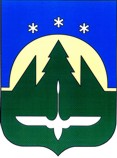 АДМИНИСТРАЦИЯ ГОРОДА ХАНТЫ-МАНСИЙСКАХанты-Мансийского автономного округа-ЮгрыПОСТАНОВЛЕНИЕот  _________________                                                                          №  _____Об утверждении порядкаосуществления муниципальныхвнутренних заимствований в городеХанты-МансийскеВ соответствии с Бюджетным кодексом Российской Федерации,  статьей 64 Федерального закона от 06.10.2003 № 131-ФЗ «Об общих принципах организации местного самоуправления в Российской Федерации», руководствуясь статьей 86 Устава города Ханты-Мансийска:1. Утвердить Порядок осуществления муниципальных  внутренних заимствований в городе Ханты-Мансийске (далее - Порядок) согласно приложению.2. Контроль за выполнением постановления возложить на директора Департамента управления финансами Администрации города Ханты-Мансийска. Глава Администрации города Ханты-Мансийска							М.П.РяшинПриложениек постановлению Администрации города Ханты-МансийскаПорядокосуществления муниципальных  внутренних заимствований в городе Ханты-МансийскеОбщие положения1. Правовой основой Порядка осуществления муниципальных внутренних заимствований в муниципальном образовании Ханты-Мансийского автономного округа - Югры городской округ город Ханты-Мансийск (далее – город Ханты-Мансийск, муниципальное образование) являются:- Конституция Российской Федерации;- Федеральный закон от 06.10.2003 № 131-ФЗ «Об общих принципах организации местного самоуправления в Российской Федерации»;- Бюджетный кодекс Российской Федерации;- законодательство Ханты-Мансийского автономного округа - Югры;- Устав города Ханты-Мансийска;- настоящий Порядок осуществления  муниципальных внутренних заимствований в городе Ханты-Мансийске (далее – муниципальные звимствования);-другие нормативные акты, регулирующие муниципальные заимствования.2. Настоящий Порядок осуществления муниципальных заимствований в городе Ханты-Мансийске (далее по тексту – Порядок) устанавливает для города Ханты-Мансийска цели и условия осуществления муниципальных заимствований, порядок привлечения кредитов от кредитных организаций и бюджетных кредитов от других бюджетов бюджетной системы Российской Федерации, выпуска муниципальных ценных бумаг.II. Условия осуществления муниципальных заимствований3.  Под муниципальными заимствованиями понимаются:кредиты, привлекаемые от кредитных организаций;бюджетные кредиты от других бюджетов бюджетной системы Российской Федерации;муниципальные займы, осуществляемые путем выпуска муниципальных ценных бумаг.4. От имени муниципального образования право осуществления муниципальных заимствований принадлежит Администрации города Ханты-Мансийска.5.  Муниципальные заимствования в муниципальном образовании - осуществляются путем выпуска ценных бумаг от имени муниципального образования, в форме займов,  и кредитов, привлекаемые в соответствии с положениями Бюджетного Кодекса Российской Федерации в местный бюджет от других бюджетов бюджетной системы Российской Федерации и от кредитных организаций, по которым возникают муниципальные долговые обязательства.6. Муниципальные заимствования осуществляются в целях финансирования дефицита местного бюджета, а также для погашения долговых обязательств. 7.   Предельный объем муниципальных заимствований устанавливается с учетом положений Бюджетного Кодекса Российской Федерации  и Решения Думы города Ханты-Мансийска о бюджете на   очередной финансовый год и плановый период (далее – Решение Думы города).8. Осуществление муниципальных заимствований в течение финансового года допускается только при условии соблюдения ограничений, установленных Бюджетным кодексом Российской Федерации.9. Выпуск муниципальных ценных бумаг, осуществляются  в соответствии с законодательством  Российской Федерации.  10. Муниципальные заимствования осуществляются на основании программы  внутренних заимствований муниципального образования на очередной финансовый год и плановый период (далее – Программа), утвержденной в соответствии с требованиями Бюджетного кодекса Российской Федерации.Программа представляет собой перечень всех внутренних заимствований муниципального образования на очередной финансовый год и плановый период с указанием объема привлечения и объема средств, направляемых на погашение основной суммы долга, по каждому виду заимствований. Программа является приложением к решению Думы города Ханты-Мансийска о бюджете на   очередной финансовый год и плановый период.11. Муниципальные заимствования учитываются в бюджете города Ханты-Мансийска в составе источников финансирования дефицита бюджета в соответствии с бюджетной классификацией Российской Федерации. III. Порядок осуществления муниципальных заимствований 12.  Муниципальное образование  осуществляет   привлечение кредитов от кредитных организаций, бюджетных кредитов от других бюджетов бюджетной системы Российской Федерации, муниципальные займы, путем выпуска муниципальных ценных бумаг.13. Привлечение кредитов от кредитных организаций, бюджетных кредитов от других бюджетов бюджетной системы Российской Федерации осуществляется  в  соответствии с утвержденной Программой.14.  Получение кредитов и привлечение бюджетных кредитов от других бюджетов бюджетной системы Российской Федерации осуществляется муниципальным образованием путем заключения соответствующих соглашений (договоров).15. Отбор кредитных организаций для оказания услуг по предоставлению кредитов муниципальному образованию регулируется законодательством Российской Федерации о контрактной  системе в сфере закупок товаров, работ, услуг для обеспечения  государственных и муниципальных нужд.16.  Основания, условия получения и использования, а также  возврата кредитов от кредитных организаций устанавливаются соответствующими соглашениями (договорами) в соответствии с настоящим Положением и действующим законодательством Российской Федерации.17. Основания, условия получения, использования и возврата бюджетных кредитов из бюджета Ханты-Мансийского автономного округа – Югры (далее – бюджет автономного округа) устанавливаются законодательством Ханты-Мансийского автономного округа – Югры о бюджете автономного округа и принимаемыми в соответствии с ним нормативными правовыми актами исполнительных органов государственной власти автономного округа.18. Отбор кредитных организаций или других специализированных финансовых организаций для оказания услуг по размещению муниципальных ценных бумаг, их выкупу, обмену и погашению регулируется законодательством Российской Федерации о контрактной  системе в сфере закупок товаров, работ, услуг для обеспечения  государственных и муниципальных нужд.19. Все расходы на обслуживание долговых обязательств, включая дисконт (или разницу между ценой размещения и ценой погашения (выкупа) по муниципальным ценным бумагам), учитываются в бюджете города Ханты-Мансийска как расходы на обслуживание муниципального долга.20. Решение об осуществлении муниципальных заимствований принимает Глава Администрации города Ханты-Мансийска в форме постановления (распоряжения) Администрации города Ханты-Мансийска.21. Оформление документов по осуществлению муниципальных заимствований муниципального образования осуществляет Департамент управления финансами Администрации города Ханты-Мансийска.22. Муниципальные контракты об осуществлении муниципальных заимствований и соглашения (договоры) во исполнение муниципальных контрактов об осуществлении муниципальных заимствований от имени муниципального образования подписывает директор Департамента управления финансами Администрации города Ханты-Мансийска либо лицо, исполняющее его обязанности.